Об утверждении Порядка формирования, ведения, обязательного опубликования перечня муниципального имущества, свободного от прав третьих лиц (за исключением имущественных прав субъектов малого и среднего предпринимательства), на территории сельского поселения Енгалышевский сельсовет муниципального района Чишминский район Республики Башкортостан            Руководствуясь статьей 14 Федерального закона от 06.10.2003 №131-ФЗ "Об общих принципах организации местного самоуправления в Российской Федерации", статьей 18 Федерального закона от 24.07.2007 № 209-ФЗ «О развитии малого и среднего предпринимательства в Российской Федерации», Федеральным законом от 22.07.2008 № 159-ФЗ «Об особенностях отчуждения недвижимого имущества, находящегося в государственной собственности субъектов Российской Федерации или в муниципальной собственности и арендуемого субъектами малого и среднего предпринимательства, и о внесении изменений в отдельные законодательные акты Российской Федерации», Уставом  сельского поселения Енгалышевский сельсовет, в целях оказания мер имущественной поддержки путем предоставления муниципального имущества во владение и (или) пользование на долгосрочной основе субъектам малого и среднего предпринимательства и организациям, образующим инфраструктуру поддержки субъектов малого и среднего предпринимательства, Совет сельского поселения Енгалышевский сельсовет муниципального района Чишминский район Республики БашкортостанР Е Ш И Л:       1. Утвердить Порядок формирования, ведения, обязательного опубликования перечня муниципального имущества, свободного от прав третьих лиц (за исключением имущественных прав субъектов малого и среднего предпринимательства), на территории сельского поселения Енгалышевский сельсовет муниципального района Чишминский район Республики Башкортостан  согласно приложению.       2. Настоящее решение подлежит официальному обнародованию на информационном стенде и размещению на официальном сайте администрации сельского поселения Енгалышевский сельсовет муниципального района Чишминский район Республики Башкортостан в сети Интернет.Глава сельского поселения                                                       В.В. ЕрмолаевПриложениек решению Совета сельского поселенияЕнгалышевский сельсоветмуниципального районаЧишминский районРеспублики Башкортостанот 03 сентября 2018 г.  № 34ПОРЯДОК
формирования, ведения, обязательного опубликования перечня муниципального имущества, свободного от прав третьих лиц (за исключением имущественных прав субъектов малого и среднего предпринимательства), на территории сельского поселения1. Общие положения           Настоящий Порядок устанавливает правила формирования, ведения (в том числе ежегодного изменения и (или) дополнения) и обязательного опубликования перечня муниципального имущества (за исключением земельных участков), свободного от прав третьих лиц (за исключением имущественных прав субъектов малого и среднего предпринимательства), на территории сельского поселения Енгалышевский сельсовет муниципального района Чишминский район Республики Башкортостан (далее - Перечень), в целях предоставления муниципального имущества во владение и (или) в пользование на долгосрочной основе субъектам малого и среднего предпринимательства и организациям, образующим инфраструктуру поддержки субъектов малого и среднего предпринимательства.2. Цели создания и основные принципы формирования и ведения Перечня свободного имущества и Перечня переданного имущества
2.1. Перечень свободного имущества формируется в целях предоставления недвижимого имущества, принадлежащего на праве собственности сельскому поселению Енгалышевский сельсовет (далее - недвижимое имущество), во владение и (или) пользование на долгосрочной основе субъектам малого и среднего предпринимательства и организациям, образующим инфраструктуру поддержки субъектов малого и среднего предпринимательства.2.2. Перечень переданного имущества сформирован в целях раскрытия информации об имущественной поддержке, оказанной сельским поселением Енгалышевский сельсовет субъектам малого и среднего предпринимательства и организациям, образующим инфраструктуру поддержки субъектов малого и среднего предпринимательства.2.3. Под недвижимым имуществом, включенным в Перечень, понимаются объекты недвижимости нежилого назначения (за исключением земельных участков), принадлежащие на праве собственности сельскому поселению Енгалышевский сельсовет.2.4. Распоряжение недвижимым имуществом, включенным в Перечень, осуществляется в соответствии с законодательством Российской Федерации.2.5. Формирование и ведение Перечня основывается на следующих основных принципах:- достоверности данных и легитимности источников информации, используемых для ведения Перечня;- возможности оперативного доступа к сведениям Перечня;
- ежегодной актуализации Перечня до 1 ноября текущего года.3. Порядок формирования, ведения и опубликования Перечня3.1. В Перечень вносятся сведения о муниципальном имуществе сельского поселения Енгалышевский сельсовет (далее - муниципальное имущество), соответствующем следующим критериям:а) имущество учтено в реестре муниципальной собственности сельского поселения Енгалышевский сельсовет;б) муниципальное имущество свободно от прав третьих лиц (за исключением имущественных прав субъектов малого и среднего предпринимательства);в) муниципальное имущество не ограничено и не изъято из гражданского оборота;г) муниципальное имущество не является объектом религиозного назначения;д) муниципальное имущество не является объектом незавершенного строительства;е) в отношении муниципального имущества не принято решение о его предоставлении третьим лицам (за исключением имущественных прав субъектов малого и среднего предпринимательства);ж) муниципальное имущество не включено в прогнозный план (программу) приватизации муниципального имущества сельского поселения Енгалышевский сельсовет;з) муниципальное имущество не признано аварийным и подлежащим сносу или реконструкции.3.2. Ведение Перечня возлагается на администрацию сельского поселения Енгалышевский сельсовет (далее по тексту - уполномоченный орган).3.3. Перечень формируется уполномоченным органом и утверждается решением Совета сельского поселения Енгалышевский сельсовет ежегодным - до 1 ноября текущего года дополнением и (или) изменением его объектного состава, за исключением случая, если в муниципальной собственности отсутствует имущество, соответствующее требованиям Федерального закона от 24.07.2007 № 209-ФЗ «О развитии малого и среднего предпринимательства в Российской Федерации».3.3.1. Внесение сведений о муниципальном имуществе в перечень (в том числе ежегодное дополнение), а также исключение сведений о муниципальном имуществе из перечня осуществляются постановлением уполномоченного органа об утверждении перечня или о внесении в него изменений на основе предложений органов местного самоуправления, общероссийских некоммерческих организаций, выражающих интересы субъектов малого и среднего предпринимательства, организаций, образующих инфраструктуру поддержки субъектов малого и среднего предпринимательства, а также субъектов малого и среднего предпринимательства.Внесение в перечень изменений, не предусматривающих исключения из перечня муниципального имущества, осуществляется не позднее 10 рабочих дней с даты внесения соответствующих изменений в реестр муниципального имущества.3.3.2. Рассмотрение предложения, указанного в пункте 3.3.1 настоящего Порядка, осуществляется уполномоченным органом в течение 30 календарных дней с даты его поступления. По результатам рассмотрения предложения уполномоченным органом принимается одно из следующих решений:а) о включении сведений о муниципальном имуществе, в отношении которого поступило предложение, в перечень с учетом критериев, установленных пунктом 3.1. настоящего Порядка;б) об исключении сведений о муниципальном имуществе, в отношении которого поступило предложение, из перечня с учетом положений пунктов 3.4 и 3.5 настоящего Порядка;в) об отказе в учете предложения.3.3.3. В случае принятия решения об отказе в учете предложения, указанного в пункте 3.3.1 настоящего Порядка, уполномоченный орган направляет лицу, представившему предложение, мотивированный ответ о невозможности включения сведений о муниципальном имуществе в перечень или исключения сведений о муниципальном имуществе из перечня.3.4. Не подлежат включению в перечень:- жилые помещения муниципального жилого фонда;- муниципальное имущество, не пригодное к использованию, в том числе находящееся в ветхом и аварийном состоянии;- имущество, относящееся к движимым вещам, которое полностью расходуется в течение одного производственного цикла либо срок службы которого составляет заведомо менее пяти лет;- движимое имущество, не обладающее индивидуально определенными признаками, позволяющими заключить в отношении него договор аренды или иной гражданско-правовой договор.3.5. Основаниями для исключения имущества из Перечня являются:а) выявление обстоятельств, указанных в абзацах 2, 3, 4 пункта 3.5. настоящего Порядка;б) признание имущества невостребованным, если в течение 2 лет со дня включения сведений о муниципальном имуществе в Перечень в отношении такого имущества от субъектов малого и среднего предпринимательства, не поступило:- ни одной заявки на участие в аукционе (конкурсе) на право заключения договора, предусматривающего переход прав владения и (или) пользования в отношении муниципального имущества;- ни одного заявления о предоставлении муниципального имущества, в отношении которого заключение указанного договора может быть осуществлено без проведения аукциона (конкурса) в случаях, предусмотренных Федеральным законом «О защите конкуренции».в) выкуп имущества субъектом малого и среднего предпринимательства, арендующим данное имущество, в соответствии с Федеральным законом от 22.07.2008 № 159-ФЗ «Об особенностях отчуждения недвижимого имущества, находящегося в государственной собственности субъектов Российской Федерации или в муниципальной собственности и арендуемого субъектами малого и среднего предпринимательства, и о внесении изменений в отдельные законодательные акты Российской Федерации»;г) прекращение права муниципальной собственности на имущество, в том числе в связи с прекращением его существования в результате гибели, уничтожения или утраты, передачи в государственную собственность Республики Башкортостан или собственность Российской Федерации, отчуждение по решению суда или в ином установленном законом порядке;д) принятие в установленном законодательством Российской Федерации порядке решения об использовании имущества для муниципальных нужд либо для иных целей, в том числе закрепление за органом местного самоуправления, муниципальным унитарным предприятием, муниципальным учреждением, иной организацией, создаваемой на базе муниципального имущества для выполнения возложенных полномочий и решения вопросов местного значения или обеспечения исполнения уставной деятельности.3.6. Имущество, включенное в Перечень, не подлежит отчуждению в частную собственность, за исключением возмездного отчуждения такого имущества в собственность субъектов малого и среднего предпринимательства в соответствии счастью 2.1 статьи 9 Федерального закона от 22.07.2008 № 159-ФЗ «Об особенностях отчуждения недвижимого имущества, находящегося в государственной собственности субъектов Российской Федерации или в муниципальной собственности и арендуемого субъектами малого и среднего предпринимательства, и о внесении изменений в отдельные законодательные акты Российской Федерации».3.7. Сведения о муниципальном имуществе вносятся в Перечень и группируются в Перечне по видам имущества (недвижимое имущество (в том числе единый недвижимый комплекс), движимое имущество) по указанной ниже форме:Ведение перечня осуществляется уполномоченным органом в электронной форме.3.8. Перечень и внесенные в него изменения и (или) дополнения подлежат:размещению на официальном сайте уполномоченного органа - в течение 3 рабочих дней со дня утверждения.3.9. Сведения об имуществе, включенном в Перечень, предоставляются любому заинтересованному лицу на основании запроса (заявления), направляемого в уполномоченный орган в течение 10 рабочих дней со дня его поступления.Баш[ортостан Республика]ыШишм^ районыМУНИЦИПАЛЬ район ынынЕнгалыш ауыл советыауыл биЛ^м^е советы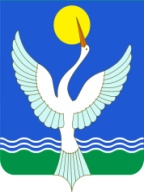 СОВЕТСЕЛЬСКОГО ПОСЕЛЕНИЯЕнгалышевский сельсоветМУНИЦИПАЛЬНОГО РАЙОНАЧишминскИЙ районРеспублики Башкортостан         КАРАР  03 сентябрь 2018 й.                № 34              РЕШЕНИЕ   03 сентября 2018 г.    № п/пПравообладательНаименование имуществаАдрес(местонахождение)Ориентировочная площадь/технические характеристики (для машин, оборудования транспортных средств)Назначение